О проведении проверок соблюдения земельного законодательства на территории Черноярского района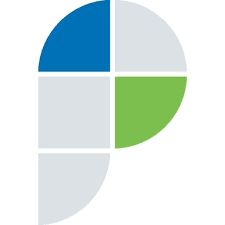 В 2019 году Черноярским отделом Управления Росреестра по Астраханской области проведено 74 проверки соблюдения земельного законодательства.  При проведении проверок выявлено 44 нарушения земельного законодательства.Практика проведения проверок показывает, что наиболее распространенным нарушением земельного законодательства является самовольное занятие земельного участка или части земельного участка, в том числе использование земельного участка лицом, не имеющим предусмотренных законодательством Российской Федерации прав на указанный земельный участокНекоторые граждане с упорством продолжают незаконно двигать заборы, размещать на чужой земле хозяйственные постройки, бани, гаражи, коровники, складировать стройматериалы, различный инвентарь. Зачастую люди предпочитают не замечать такого рода нарушения. При этом граждане наивно полагают, что они заняли «ничью» землю. Надо понимать, что земля «ничьей» не бывает. Земельные участки, не находящиеся в частной собственности, принадлежат государству. Заблуждение относительно возможности занятия пустующих земельных участков без соответствующих документов приводит к тому, что такие граждане могут быть привлечены к административной ответственности. Согласно ст.7.1 КоАП РФ такие действия являются административным правонарушением, за которые предусматривается штраф (для граждан не менее 5 тысяч рублей).Так что, прежде чем занимать не принадлежащий себе земельный участок, следует позаботиться об оформлении документов, чтобы избежать неприятностей, связанных с нарушением земельного законодательства.В последнее время участились обращения граждан с просьбой о проведении проверочных мероприятий в связи с возникающими спорами о границах земельных участков. Причины, способствующие возникновению конфликтных ситуаций различны: это и отсутствие межевания земельных участков, и межевание земельных участков в разное время в разных системах координат. Имеют место и случаи кадастровых ошибок.Надо отметить, что при отсутствии межевых знаков определить точное местоположение границ земельных участков на местности без специальных измерительных приборов практически невозможно, поэтому споры, связанные с нарушением границ, как правило, разрешаются в судебном порядке с назначением землеустроительной экспертизы.Актуальны вопросы использования земельных участков возле многоквартирных жилых домов по своему усмотрению без согласования с соседями. Подобное несогласованное, в отдельных случаях - нецелевое использование земельных участков - также порождает споры среди жильцов дома, способствует возникновению конфликтных ситуаций, и, как следствие, – жалобы в надзорные органы.Управление Росреестра по Астраханской области информирует